高校毕业生精准招聘平台介绍精准招聘平台是为高校毕业生和用人单位搭建的线上智能匹配，线下精准对接的网络平台，供需双方精准匹配是其核心功能，具有精准性和高效便捷性。毕业生扫描二维码进行职业能力测评，获得测评报告，形成“毕业生测评简历库”；用人单位填写岗位描述，根据需求免费岗位标准化建模，形成“用人单位职位胜任力模型库”。系统根据“两库”进行岗位和求职信息科学分析定型和筛选匹配，有效实现供需双方精准匹配，提高了求职招聘精准度和成功率、稳定性。通过精准招聘平台，畅通了供求双方信息，实现了就业供需精准对接，避免了高校毕业生对自身定位不准的海投海选实现了快就业、稳就业；用人单位节约了招聘成本，招揽到最合适的人才；公共就业人才服务机构通过平台准确把握高校毕业生就业形势，提供更精准、高效的优质服务；高校通过平台掌握毕业生就业服务需求，针对性地开展就业指导，提升就业质量。精准招聘平台解决了就业市场上求职难、招人难、岗位稳定性差、频跳槽问题，实现了“数据多跑路，学生少跑腿”；有效整合各级公共就业人才服务资源，实现了“一点登录、全平台服务”全国联动、资源共享的效能。高校毕业生可登录中国国家人才网（www.newjobs.com.cn）“高校毕业生精准招聘平台”专区，或关注微信公众号进行注册，免费进行职业能力测评。用人单位可登录平台上传职位信息，免费建立职位胜任力模型，获取平台精准推送的求职者简历信息，用最小的成本招到最合适的人。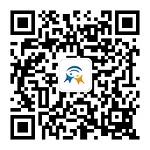 高校毕业生精准招聘服务微信公众号 